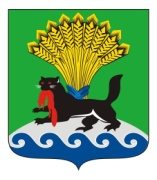 РОССИЙСКАЯ ФЕДЕРАЦИЯИРКУТСКАЯ ОБЛАСТЬИРКУТСКОЕ РАЙОННОЕ МУНИЦИПАЛЬНОЕ ОБРАЗОВАНИЕАДМИНИСТРАЦИЯРАСПОРЯЖЕНИЕот «_27_»______12_____ 20_19_г.					                    №__148__О заключении договоров аренды объектов движимого имущества Иркутского районного муниципального образованияС целью передачи объектов движимого имущества Иркутского районного муниципального образования в аренду, рассмотрев обращение Управляющего общества с ограниченной ответственностью «МБА-ТЕПЛОСНАБ» Маякова И.Ю., руководствуясь главой 34 Гражданского кодекса Российской Федерации, в соответствии с пунктом 11 части 1 статьи 17.1 Федерального закона от 26.07.2006 № 135-ФЗ «О защите конкуренции», Положением о порядке сдачи муниципального имущества Иркутского районного муниципального образования в аренду и безвозмездное пользование, утвержденным постановлением администрации Иркутского районного муниципального образования от 21.06.2012 № 2897, руководствуясь статьями 39, 45, 54 Устава Иркутского районного муниципального образования:	1. Передать обществу с ограниченной ответственностью                                «МБА-ТЕПЛОСНАБ» объекты движимого имущества Иркутского районного муниципального образования для организации теплоснабжения объектов образования, согласно приложению к настоящему распоряжению.	2. Комитету по управлению муниципальным имуществом и жизнеобеспечению администрации Иркутского районного муниципального образования заключить с обществом с ограниченной ответственностью                                «МБА-ТЕПЛОСНАБ» договоры аренды объектов движимого имущества Иркутского районного муниципального образования на срок 30 дней.         3. Настоящее распоряжение опубликовать в газете «Ангарские огни» и разместить в информационно-телекоммуникационной сети «Интернет» на официальном сайте Иркутского районного муниципального образования www.irkraion.ru4. Контроль исполнения настоящего распоряжения возложить на заместителя Мэра.Мэр                                                                                                            Л.П. ФроловПриложениек распоряжению администрации Иркутского районного муниципального образования от «___» ______ 20___ г. № _____ОБЪЕКТЫ ДВИЖИМОГО ИМУЩЕСТВА ИРКУТСКОГО РАЙОННОГО МУНИЦИПАЛЬНОГО ОБРАЗОВАНИЯАвтоматическая модульная котельная Терморобот, расположенная по адресу: д. Куда, ул. Ленина, 7А, мощность 0,4 МВт, год ввода в эксплуатацию - 2019;Автоматическая модульная котельная Терморобот, расположенная по адресу: д. Ревякина, ул. Молодежная, 8, мощность 0,4 МВт, год ввода в эксплуатацию - 2019;Автоматическая модульная котельная Терморобот, расположенная по адресу: д. Кыцигировка, ул. Кыцигировкая, 1В, мощность 0,6 МВт, год ввода в эксплуатацию - 2019;Автоматическая модульная котельная Терморобот, расположенная по адресу: д. Бутырки, ул. Придорожная, 1, мощность 0,6 МВт, год ввода в эксплуатацию - 2019;Автоматическая модульная котельная Терморобот, расположенная по адресу: с. Горохово, ул. Школьная, 13, мощность 0,3 МВт, год ввода в эксплуатацию - 2019.Заместитель Мэра района                                                                        В.А. Сорокин